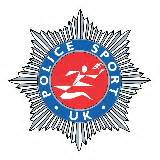 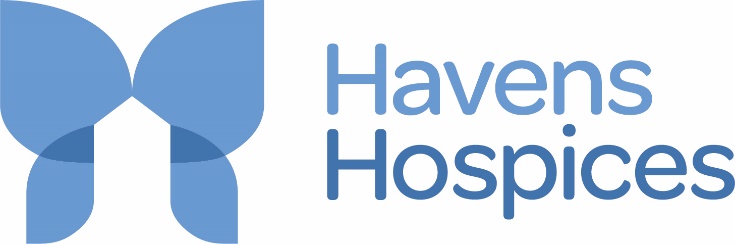 PSUK Marathon Championships 2021Entry DetailsThe 2020 PSUK Marathon will take place within the Havens Hospice Chelmsford Marathon on Sunday 17th October starting at 0915 hours.Be part of this major sporting event that takes you from the centre of Chelmsford out into the Essex countryside before returning to the city to cross the finish line in Central Park. All on road or tarmac paths. Rise to the challenge and you’ll be helping The Hospice charity to support young adults with life-limiting conditions across Essex.Every participant receives a bespoke medal, technical runner shirt, goody bag, refreshments on route and chip timing. The race village will have toilets, baggage, and changing facilities, as well as refreshments to purchase. The race is expected to attract over 1,000 participants.Venue: Central Park Chelmsford.Race HQ Location: Central Park, Chelmsford, Essex, CM1 1JJ. Race Start Location: Shire Hall, City Centre, Chelmsford, Essex, CM1 1EHPolice athletes will also be eligible for the open race award categories as follows:  Prizes/trophies for 1st, 2nd & 3rd Male and Female; 1st in age categories from Vet 1 to Vet 8; 1st Male and Female affiliated team (3 to count).All you need to know about the race can be found using this link:https://www.nice-work.org.uk/races/the-chelmsford-marathon.Please note that there are no parking facilities and no drop off point at Central Park and you must use one of the City Centre car parks.There will be at least eight drinks/aid stations throughout the course. Water will also be available at the finish and whilst we will ensure that water stations are well supplied, runners should consider carrying their own water bottles if it is a warm day. Some of the stations will provide sugary drinks and snacks.Post-race PSUK Championship presentation of awards and food will be at the Essex Police Sports and Social Club. The nearest post code is CM2 6DT which takes you to the houses opposite the entrance to car parking area and parking is free. There are toilets and showers at the sports pavilion. This is a 6 min drive or 24 min walk from the finish area.To enter you must compete 2 stages! TogetherStage 1. You must use this bespoke PSUK entry link below to register with the marathon organisers. https://bookitzone.com/NiceWork/oIjFFXEnter the password: PSUKMara2021Use the address you wish your race number and pack to be sent to. DO NOT PAY.Stage 2. You then must compete your entry details below and send it to me with the entry fee. If you enter online, you commit to paying the entry fee of £60. The entry fee covers your race entry, post-race food and presentation awards.The closing date is 1st October 2021If you want to find out more about what the Haven Hospice does and how you can help follow this link: https://www.havenshospices.org.uk/PSUK Marathon – It’s your responsibility to find your own accommodation and book it.In October 2022 the Netherlands will host the USPE Marathon Championships in Eindhoven.Qualifying times for this marathon will be taken between the PSUK 2021 Marathon [Chelmsford] and the 2022[Spring] Marathon Championships [YTD].The selection criteria is: -MENAll athletes run a marathon between 17/10/21 and the PSUK Spring Marathon 2022 in sub 2hrs.45mins.First 2 male athletes in the 2022 PSUK Marathon, will be automatically selected, providing the qualifying time is achieved in this race.Up to 4 more other athletes will also be selected from any performance in the qualifying period, providing the qualifying time is achieved.PSUK hope to select 6 male athletes for the USPE Marathon but this may be reduced if the qualifying standard has not been achieved.WOMENAll athletes run a marathon between 17/10/21 and the PSUK Spring Marathon 2022 in sub 3HRS.05mins.First 2 female athletes in the 2022 PSUK Marathon, will be automatically selected, providing the qualifying time is achieved in this race.Up to 4 more other athletes will also be selected from any performance in the qualifying period, providing the qualifying time is achieved.PSUK hope to select 6 female athletes for the USPE Marathon but this may be reduced if the qualifying standard has not been achieved.If you are selected you will be asked to contribute £20 per night towards your attendance at the USPE Championships.Entry FormCOMPLETE USING BLOCK CAPITALS [Closing date 1/10/21]Full Name………………………………………………………………………………………………………….Force……………………………………………………………………………………………………………….D.O.B………………………………………………………..AGE on Race day…………………………….Contact address:…………………………………………………………………………………………….…………………………………………………………………………….Post code……………………………Telephone contact……………………………………………………………………………………………Emergency contact name:………………………………………………………………………………..Emergency contact telephone number:……………………………………………………………Medical condition: [Should be written on back of number]:…………………………….…………………………………………………………………………………………………………………………………………………………………………………………………………………………………………………….Dietary requirements:……………………………………………………………………………………….No. Guest/s ……………………….. Cost per guest £15  Total = £………………….…….…Dietary requirement guest/s……………………………………………………………………………..Force team manager:[If team entry]………………………………………………………………….Scan or email form to kwpsukas@btinternet.com AND Bacs payment to:PSUK Athletic Section Marathon AccountSort Code: 30-96-26A/C No: 59362968Reference: MAR21[followed by your initials/force]   [Reminder - Entry fee £60]Your personal details entered above have been provided by you. Art. 6 par. 1 lit, and art. 7 of European General Data protection Regulation ‘GDPR’ refers. This allows for the use of your personal data before, during and after the competition, as well as subsequent documents, photographs and videos that may be produced, for example by PSUK. By providing these details you have consented to the GDPR agreement.Signature…………………………………………………………………………………………………………If you wish to opt out of this GDPR agreement please specify if in full or specific areas.  